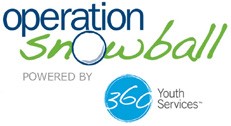 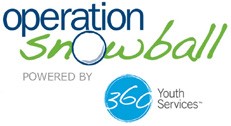 Thank you for applying for Spring 2020 Snowball Staff!  We are excited to welcome you to a new and challenging era of Snowball Staff responsibilities.  Staff will now be charged with either leading our small group discussions or providing their facilitation and guidance skills to our weekend workshops.  As always, staff is expected to bring strong facilitation skills and positive choices as role models to the weekend in support of our participants.  Small Groups and Workshops are places where our participants are encouraged to learn new and sometimes challenging things about themselves, and the staff will be there to support them in that journey of discovery. The Spring 2020 event is scheduled for April 17, 18, & 19. Requirements for Staff:Must have attended at least one Snowball eventMust be able to attend weekly training meetings (See attached schedule)Must be living a tobacco/vaping, alcohol, and other drugs-free lifestyleMust be able to serve as a positive role model representing the Snowball program in school, at the event, and outside of school at all times.Must be able to attend the entire event.Must be willing to be cell-phone free at the training sessions and at the event!Must be able to remain a student in good academic standing at your respective high school.To Apply:  Applications are due by Friday, January 31st, and can be turned in by mailing Kate Keir at 360 Youth Services, 1305 W. Oswego Rd., Naperville, IL 60540 or emailing to KKeir@360youthservices.orgStaff Interviews:  Your interview will be scheduled after receipt of your application.  You can schedule your interview at the planning meeting on Wednesday January 29th, or by emailing Kate at KKeir@360youthservices.org. Interviews will be held at the 360 Youth Services offices located at 1305 W. Oswego Rd., Naperville, IL.  Interviews are 15 minutes in length and will be scheduled between 3:45 p.m. & 7:00 p.m. on February 4th & 6th, and between 7:30 and 8:30 at the planning meeting on the 5th. You will be interviewed by a teen director and an adult.  Any questions about anything - call Kate!    630-447-9276Operation Snowball primarily targets substance abuse, and it is required that all teen directors and staff be substance free since the last Snowball event. Adult staff members agree to act as positive role models regarding substances and refrain from behaviors that would put the reputation of Naperville Operation Snowball in jeopardy. Your application and personal interview are based on these criteria, as well as the following leadership qualities. Please keep them in mind as you complete your application, as your responses should reflect these traits.Tobacco/vaping, alcohol, and other drugs-free since the last Snowball eventDemonstrates leadershipExperience and comfort in working with peersDependability / responsibilityMaturitySense of humorNon-judgmentalNon-prejudicedResponsive to othersPositive role modelGood decision-making skillsEnthusiastic about working with a team of teens and adultsEnjoys working with peopleThank you for applying to be on staff for the next Snowball.  We need you, your talents, enthusiasm, and assistance.  In exchange, you will have fun planning this event and will have the satisfaction of knowing you made a direct contribution to the positive (and sometimes life-changing) effect it will have. General Job Description:The staff will work with the teen and adult directors to provide the leadership necessary to plan, facilitate, and evaluate the Snowball event.Specific Job Expectations All teens are committed to living a tobacco/vaping, alcohol, and drug-free lifestyle.  All adult staff members agree that they will act in harmony with their involvement as role models in a drug and alcohol abuse prevention program.  All staff will refrain from the use of all illegal /illicit drugs.To communicate through words and actions the values important to our “Community of Caring,” i.e., respect, listening, kindness, honesty, etc., while carrying out event responsibilities and representing the Naperville Snow Chapter in the community.As a staff member, you will be responsible for:Attending all training sessionsPromote the event and encourage friends to attendPlan and prepare for your small group OR plan and facilitate 2 workshopsYou and your co-facilitator (“co-fo”) will facilitate a small group OR workshops for participants at the event.Prepare for and participate in skits preformed on the weekendHelp where needed at registration & opening games (play the games!)Reach out to participants at the event, welcoming them, including them, etc.Be watchful of participants at the event needing special attentionBe a positive role model  both on and off the weekend! (Cheerful, smiley, etc.)Inform adult directors of any situations needing attentionAttend the evaluation meeting after the eventHave fun!!Attendance is expected at staff trainings in order to be well-prepared for a successful event.Training meetings are from 7 ‘til 9p.m. and are held at the Neuqua Valley Gold Campus, Room H128, unless otherwise noted.   Teen staff is expected to arrive by 6:30 and stay ‘til 9:30 for skit rehearsals before and after the training meetings.  Skit rehearsals are extremely important in order to feel confident and well prepared for the weekendWhew!!!!!!!!Applicant’s Name:								School:  			Preferred Name: ___________________________________		Grade:  			Address: 							           		Gender:  ______________	     Street	    				/	        /              	                    	     City                                   State          Zip Cell #: 							E-Mail:  					Have you ever attended a Snowball event:		 yes		 noIf yes, how many times?		If selected to serve on Snowball staff, we will be sending a letter home to your parent(s)/guardian(s). Please print clearly your parent(s)/guardian(s) name and address (if different than that listed above):
_____________________________________________
Name(s)________________________________________________
Street__________________________________/_____________
City                                                               Zip_________________________________________________
Parent Email AddressIn order to become more familiar with the qualities and talents you would bring to this program, we ask that you take a few minutes to answer the following questions.  Feel free to use the back side, if needed.1. In what areas have you taken a leadership role among teens?2.  In what group experiences have you participated?3.  What strengths do you have as a role model?4.  What ways do you have room to grow as a role model?5.  After reviewing the job description, do you feel you are better suited to facilitate a Small Group or  Mini Workshops, and why?6.  State your position about substance use / abuse.  How is your position viewed by others in your school and community?7.  What outside activities do you participate in that might conflict with Snowball meetings?8.  What personal experiences have you had relating to substance abuse (i.e.: self, friends, family, etc.)?9.  In what way(s) has Snowball affected you personally?Personal StatementPlease explain why you wish to apply for staff FOR THIS EVENT.  Also – feel free to add any furtherinformation you feel would be important in completing this application.Interview process:   Interviews are led by the teen and adult directors.  Some of the questions we may ask you might deal with problems that might occur during small group or workshops,your ideas for improving staff, your extracurricular involvement, etc. Good luck, and we forward to your interview. Please Return This Application				Kate Keirby Friday, January 31st to:  					360 Youth Services						1305 W. Oswego Rd.						Naperville, Illinois 60540Or email:  KKeir@360youthservices.orgFebruary 12thTraining and event overview (1st Training Session) (6:30 – 9:00pm)February 19thMeet your co-facilitator- “Art of Snowball” (2nd Training Session)Please read the blue section of your training binder February 26thFebruary 27thTeen Staff Only – teens work on teen “stuff”Adult Staff Only – adults work on adult “stuff”March 4thExpectations & Small Group Facilitation(3rd Training Session)Please read the pink section of your training binderMarch 7th Staff Development Day March 11thAdvanced Group Facilitation Skills (4th Training Session)Please read the green section of your training binder(7:00- 9:30pm, skit practice 6:30 pm)March 14thSkit Practice – All teens (8:00am - 1:00 pm @ NCHS)March 18thMore Advanced Group Facilitation Skills (5th Training Session)6:30-9:00pmMarch 25thWrap Up and Closing Ceremonies (6th Training Session)April 6thSmall Group Selection (“Pick Nite”)7 – 9:30@ NVHS Small Forum April 8th & 9th Teens only skit rehearsals (Friday, then Saturday night skits)April 16thOptional trip to CHH to set up for 1st event3:30 -  Meet at Riverbrook Shopping Center parking lot,North Aurora Rd. & Raymond  	4:00 -  Buses leave promptly for camp9:30 -  Estimated return arrival timeApril 17, 18 & 19th SNOWBALL Event!April 29thEval meeting - 7-9:30@NVHS Small Forum